Morristown Band Boosters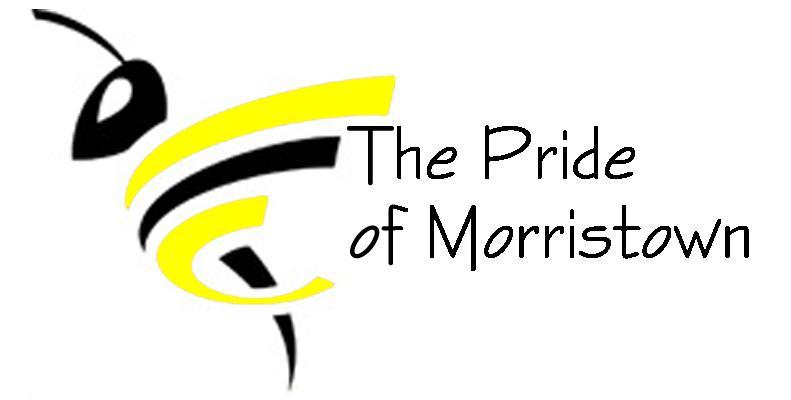 Monthly Board MeetingAugust 15, 2018 Board Members (X if present):[ X ] Band Director – Brea Pickett	[ X ] President – Tracy Guffey[ X ] Vice President – Brant Stoner	[ X   ] Treasurer – Erin Carlton & T. Guffey[ X ] Secretary – Amber Richardson	[  X  ] Member At Large – Jenny KieningerOther booster members present: Cindy StonerAgenda: MinutesTreasurer Report (10 minutes)Current Account BalancesBooster (Operating): $15,254.93Instrument: $3,135.11Cash: 0Recent ExpensesBus fees (including Holiday World trip) about $1,000Repairs & supplies (Paige’s Music, from Mr. Black’s time) $217.69We have credits on our Paige’s music account and you must tell them to apply the credits, they won’t automatically use themRecent DepositsAmazon Smile:Kroger: Papa John’s: Sponsorships:$200 Sponsorship for E. DillBand Fees$100Show Shirt money/instrument rental$25$30Other financial concerns/commentsE. Carlton to break down sponsor list for student vs. band sponsorsB. Pickett to check to make sure there isn’t any band money in the safe in the school officeE. Carlton to check into getting checks for the instrument bank accountStaff pay follow-up$500 check to pay Josh for band camp was writtenHaley & Daniel need to fill out W9 formsReimbursement follow-upTaylor came to the meeting and received a checkT. Guffey to take reimbursement check from drum major camp to Anna MulletStaffKudos/Happy News (5 minutes)INPact was great! The kids had a blast!Key Points/actions from last meeting (15 minutes)E. Carlton brought commitment forms to meeting for B. PickettParent practice on Saturday, August 25th @ 8amPractice with helpers getting props on and off the fieldClean out the trailersA. Richardson to get down parents/helpers’ info for background checksProps8 semi-finished (need more paint & “leaves”), need 4 more completedE. Carlton to get material for cauldronGuard UniformsBlack dresses w/ corsets; witch hats (?)$600 total budget for uniformsA. Richardson motioned to allow B. Pickett to order to spend the $600 for guard uniforms; B. Stoner seconded motion; all voted AyePercussion car repairsStill neededBand Director Report (15 minutes)Rehearsal at Triton Central8/24/18 from 5 to 8 PMKids can stay after school for Boosters to feed themT. Guffey to bring hot dogs & bunsB. Stoner to bring chipsA. Richardson to bring water and condimentsAthletics concessionsConcession stand running to be split between athletics dept., band dept., choir dept. & FFAAthletics dept. to stock the concession stand but we would make a % of the sales the nights we workAll department heads will sit down with a master schedule to divided working the concessionsKids can work the concessions with adultsShould we allow kids to “work off” some of their over due fees? For every hour they work they get $5 off their fees?If there are no concessions being sold at baseball games we can buy water to sell, etc. We can also sell things in the hallway during gamesContest Dates & costSept. 8th Decatur Central $250Sept. 15th Brownsburg $250Sept. 22nd Avon $250 & possibly North Montgomery (scholastic only show) $200Sept. 29th Zionsville $200Oct. 6th Whiteland Prelims (cost ?)Oct. 13th Invitational @ Bluffton for scholastic only (?)Oct. 17th-19th Rehearsals (Fall Break)Oct. 20th Lawrence Central Finals (cost ?)Nov. 6th BanquetNext years budget we need to budget to go to a contest every weekend until finals. Band UniformsB. Pickett would like to get rid of the polos for Middle SchoolMiddle School wear white & blackHigh School wear all blackB. Pickett to talk to Z Shirts about opening a Pride of Morristown shop onlineB. Pickett to ask kids what patches are neededT. Guffey to get a list to B. Pickett on who gets what patchState Finals TripNov. 3rd @ Lucas OilA. Richardson will pay for gas for Mini Bus for B. Pickett to take the kidsStudents will buy their own ticketB. Pickett would like to purchase our website domain; it would be $19.99 for a year; all voted to take it out of our office supply budgetPep Band5 boys games & 5 girls gamesFundraising (20 minutes)$1,275 raised at mattress saleFundraiser dates at Mc Donald’s in New Pal are:Oct 29th, Jan 23 & Apr 10thMc Donald’s asked that this year we have some band students help serve the tables. We’ll need two to three kids over the age of 13 to help.At some point the lobby will be closed for a week for remodeling, but they didn’t know the exact dates. If one of our fundraising dates falls on during that week, we can still earn sales from the drive-thru and curb-side orders. Friday November 16th Fashion Show at Cynthia’sWill need kids to volunteer to model